Activité 1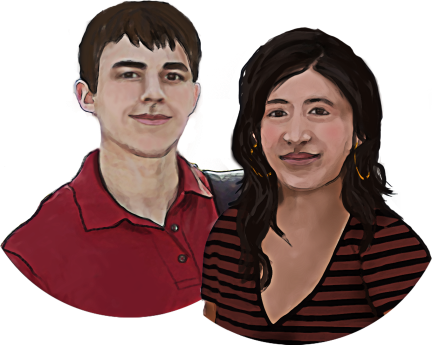 Dans le tableau suivant, il y a une liste de situations de la vie quotidienne. Pour chacune de ces situations, coche ce que tu fais : si tu donnes ton opinion, mets un crochet  dans la case vis-à-vis « Je donne mon opinion »; si tu fais des choix dans ces situations, mets un crochet  dans la case vis-à-vis « Je fais des choix ». Pour une même situation, c’est possible de donner ton opinion et de faire des choix. Y a-t-il des situations dans lesquelles tu aimerais donner ton opinion plus souvent? Si oui, lesquelles? ____________________________________________________________________________________________________________________________________________________________________________________________________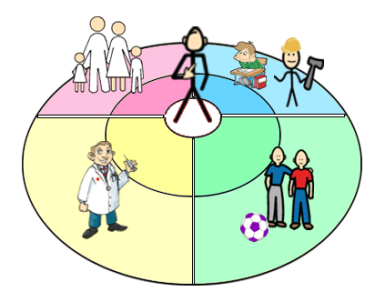 Qui peut t’aider à trouver des moyens pour donner ton opinion plus souvent? À qui peux-tu en parler? _________________________________________________ oui, lesquelles?____________________________________________________________________________________________________________________________________________________________________________________________________Qui peut t’aider à trouver des moyens pour choisir plus souvent dans les situations qui te concernent? _________________________________________________ Activité 2Il y a des personnes avec qui c’est plus facile d’exprimer ton opinion et de faire des choix. Dans le tableau suivant, il y a une liste de personnes qui font partie de ton réseau. Pour chacune de ces personnes, coche ce que tu fais : si tu donnes ton opinion avec ces personnes, mets un crochet  dans la case vis-à-vis « Je donne mon opinion »; si tu fais des choix lorsque tu es avec ces personnes, mets un crochet  dans la case vis-à-vis « Je fais des choix ». Pour une même personne, c’est possible de donner ton opinion et de faire des choix. Activité 3Y a-t-il des personnes avec lesquelles tu aimerais donner ton opinion plus souvent? Si oui, lesquelles? ____________________________________________________________________________________________________________________________________________________________________________________________________Qui peut t’aider à trouver des moyens pour donner ton opinion plus souvent avec ces personnes? À qui peux-tu en parler? _________________________________________________ Y a-t-il des personnes avec lesquelles tu aimerais choisir davantage? Si oui, lesquelles?____________________________________________________________________________________________________________________________________________________________________________________________________Qui peut t’aider à trouver des moyens pour choisir plus souvent avec ces personnes? _________________________________________________ Situations de la vie quotidienneJe donne mon opinionJe fais des choixLes vêtements à acheterLes vêtements à porterCe que je mange chez moiCe que je mange à l’école ou au travailCe que je mange au restaurantLa musique que j’écouteLes émissions de télé ou de radio que j’écouteLa décoration de ma chambreLes amis que je fréquenteLes activités que je faisLes sites Internet que je visiteLa façon de gérer mon tempsLa façon de gérer mon budgetAjoute d’autres situationsPersonnes de mon réseau Je donne mon opinionJe fais des choixMère Père Frère ou sœurGrands-parentsOncles et tantes Cousins et cousinesAmisVoisinsEnseignantsEmployeurs IntervenantsMédecin – dentiste – pharmacien Chauffeur d’autobus ou du transport scolaireEntraîneur/animateur d’une activité Commis — caissier dans les magasins Serveur au restaurantInconnus dans le centre d’achatAjoute d’autres personnes